ЗОРАН М. ЈОВАНОВИЋ, редовни члан АИНС од 2015. године, рођен је у Бечу 12.8.1953. године. Освајао је награде на савезним и републичким такмичењима. Електротехнички факултет Универзитета у Београду, уписао је 1972. године. За дипломски рад добио је награду Привредне коморе Београда. Запошљава се у Институту Винча, Лабораторији за Електронику, Одељење за развој рачунарских система. Магистрирао је 1982 на Електротехничком факултету у Београду из области дигиталних процесора за обраду сигнала.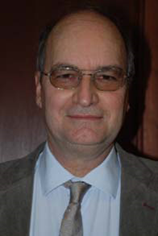 Докторирао је 1988. године на Електротехничком факултету Универзитета у Београду и за докторску дисертацију је такође добио награду Привредне коморе Београда. У првој половини 1989. налази се на постдокторском усавршавању на Универзитету UCLA. Од јесени 1989 предаје на редовним и последипломским студијама на Одсеку за рачунарску технику и информатику Електротехничког факултета. У мају 1990. изабран је за доцента, у јуну 1995. за ванредног професора, а 2007. године за редовног професора на истом факултету где и данас ради.Од 1992-2010 године изабран је за Управника, односно Директора Рачунарског центра Универзитета у Београду, одакле је координирао развој Академске мреже Србије и Југославије. Од 2010. до 2014. обављао је функцију Директора Академске мреже Србије (АМРЕС). Зоран Јовановић је укупно објавио троцифрени број научних и стручних радова, а од тога је 11 радова било по позиву. Укупно је самостално или са коауторима објавио 15 радова на СЦИ листи, једну монографију и 3 уџбеника или збирке. Сада на редовним студијама предаје Конкурентно и дистрибуирано програмирање, Паралелне рачунарске системе и Заштиту података као једини професор. До сада је докторирало 15 кандидата којима је био ментор. Укупно водио и реализовао преко 50 пројеката, студија и елабората. Најзначајнији пројекти су: "Развој периферијског векторског процесора ФРТ-300", АРИС (25 М$) и АРОС за Војску Југославије, гигабитска кичма Академске мреже Србије, информациони системи РФЗО, 19 болница, 86 домова здравља и ЕДБ.Координирао и координира акивности на укупно 10 ТЕМПУС, ФП5, ФП6, ФП7 и Х2020 пројеката ЕУ у Србији. Изабран је за декана Електротехничког факултета Универзитета у Београду за период 2015-2018.Проф. др Зоран Јовановић је остварио резултате везане за следеће области: едукациони системи у elearning, мултирачунарске интерконекционе мреже и детекције упада на рачунарским мрежама. Од тога је 6 радова у часописима са СЦИ листе. Техничка решења и инжењерске реализације су: системи у здравству који су проширени тако да сада 80% становништва Србије улази у домове здравља у којима функционише софтвер чији је развој координирао Зоран Јовановић. Осим тога, 19 водећих болница користи софтвер чији је развој координирао. Централни делови информационих система РФЗО и ЕДБ су развијени у тиму који је координирао Зоран Јовановић. 